 SAUVIE ISLAND ACADEMYApplication for Employment – Program Specialist (PM Care)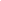 Please complete the following questions on a separate piece of paper.Please explain how you would develop and manage activities for grade K‐8 during our afternoon care. What qualities and skills do you have in this area?This position will facilitate the billing for PM care. What experience do you have in managing billing for a program?How would you describe active supervision in afternoon care?You may email or mail your application.Email: info@sauvieislandacademy.org	Fax # 503-621-3384Mail: Sauvie Island Academy, 14445 NW Charlton Road, Portland, OR 97231APPLICANT INFORMATIONAPPLICANT INFORMATIONAPPLICANT INFORMATIONAPPLICANT INFORMATIONAPPLICANT INFORMATIONAPPLICANT INFORMATIONAPPLICANT INFORMATIONAPPLICANT INFORMATIONAPPLICANT INFORMATIONLast NameLast NameLast NameFirstFirstFirstM.I.M.I.DateStreet AddressStreet AddressStreet AddressStreet AddressStreet AddressStreet AddressApartment/Unit #Apartment/Unit #Apartment/Unit #CityCityCityStateStateStateZipZipZipCell PhoneCell PhoneCell PhoneE-mail AddressE-mail AddressE-mail AddressE-mail AddressE-mail AddressE-mail AddressWork PhoneWork PhoneWork PhonePermission to Contact at work?YES ❒	NO ❒YES ❒	NO ❒YES ❒	NO ❒Date AvailableDate AvailableDate AvailableSocial SecurityNo.Social SecurityNo.Desired SalaryDesired SalaryDesired SalaryDesired SalaryPosition Applied for:  Program Specialist (PM Care)Position Applied for:  Program Specialist (PM Care)Position Applied for:  Program Specialist (PM Care)Position Applied for:  Program Specialist (PM Care)Position Applied for:  Program Specialist (PM Care)Position Applied for:  Program Specialist (PM Care)Position Applied for:  Program Specialist (PM Care)Position Applied for:  Program Specialist (PM Care)Position Applied for:  Program Specialist (PM Care)Are you a citizen of the United States?YES ❒NO ❒NO ❒If no, are you authorized towork in the U.S.?If no, are you authorized towork in the U.S.?If no, are you authorized towork in the U.S.?YES ❒NO ❒If selected for employment are you willing to submit to a pre-employment drug screening test and / or TB test?YES ❒NO ❒NO ❒Have you ever been convicted of a felony?YES ❒NO ❒NO ❒EXPERIENCEEXPERIENCEEXPERIENCEEXPERIENCEEXPERIENCEEXPERIENCETotal Years Experience:Administrative:	Teaching:Administrative:	Teaching:Administrative:	Teaching:Administrative:	Teaching:Administrative:	Teaching:Title of Current Position:Title of Current Position:Title of Current Position:Title of Current Position:Years in Current Position :Years in Current Position :Work ExperienceWork ExperienceWork ExperienceWork ExperienceWork ExperienceWork ExperienceInstitution / School DistrictInstitution / School DistrictAddress / Phone NumberTitleTitleStart Date	End DateInstitutionDatesMajorDegreeREFERENCESREFERENCESPlease list three professional references. Include Superintendents, Principals, Supervisors, Team Leaders, etc., for whom you have worked.Please list three professional references. Include Superintendents, Principals, Supervisors, Team Leaders, etc., for whom you have worked.Full NameRelationshipCompanyPhone(	)AddressAddressFull NameRelationshipCompanyPhone(	)AddressAddressFull NameRelationshipCompanyPhone(	)AddressAddressMILITARY SERVICE (IF ANY)MILITARY SERVICE (IF ANY)BranchFrom	ToRank at DischargeType of DischargeIf other than honorable, explainIf other than honorable, explainDISCLAIMER AND SIGNATUREI certify that my answers are true and complete to the best of my knowledge.I authorize investigation of all statements contained in this application for employment as may be necessary in arriving at an employment decision.If this application leads to employment, I understand that false or misleading information in my application or interview may result in my release.Signature	Date